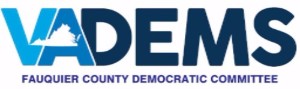 PO Box 213 - Warrenton, VA 20188November 19, 2019Dear Fauquier County Democratic Committee Members and Friends,State party rules require total reorganization of local Committees every two years.  The entire current FCDC membership is voided.  Then, those current members and other eligible applicants in attendance at this reorganization caucus are voted into  2020-2021 membership. The first meeting of the new membership is held immediately afterward to elect FCDC officers and magisterial district leadership. Persons not in attendance can join the Committee through the usual membership process.The FCDC reorganization caucus will be held:Tuesday, January 21, 2020John Barton Payne Building, 2 Courthouse Square, Warrenton VA 20186Doors open at 6:30 pm and close promptly at 7:30 pmYou must be in line by 7:30 pm to be admitted.You must be a registered voter in Fauquier County to be eligible for membership in the Fauquier County Democratic CommitteeAttendees are encouraged to prepare in advance by: (1) completing a Caucus Participation form (copy enclosed) to bring with you; and (2) bringing or causing your membership application (copy enclosed) and $25 dues (voluntary) to be received at PO Box 213, Warrenton, VA 20188 no later than the 10:00 am PO box mail delivery, Saturday, January 18, 2020. Copies of the forms are available at www.fauquierdemocrats.org/info and will also be available at the door. This is the important first step in building membership so you are strongly encouraged to attend and bring eligible friends with you. We are facing an exceptionally busy and important election season!Thank you,Nancy TreuschSecretary, FCDCAuthorized and paid for by the Fauquier County Democratic Committee - PO Box 213 - Warrenton, VA 20188www.fauquierdemocrats.org